РОССИЙСКАЯ ФЕДЕРАЦИЯ АДМИНИСТРАЦИЯ МУНИЦИПАЛЬНОГО ОБРАЗОВАНИЯБУДОГОЩСКОЕ ГОРОДСКОЕ  ПОСЕЛЕНИЕКИРИШСКОГО МУНИЦИПАЛЬНОГО РАЙОНАЛЕНИНГРАДСКОЙ ОБЛАСТИРАСПОРЯЖЕНИЕОт   20 марта 2017 года № 73-рВнести изменения в распоряжение от 09 ноября 2016 года № 455-р  «Об утверждении детального плана реализации муниципальной программы «Безопасность муниципального образования Будогощское городское поселение Киришского муниципального района Ленинградской области»:1. Изложить детальный план реализации муниципальной программы «Безопасность муниципального образования Будогощское городское поселение Киришского муниципального района Ленинградской области» на 2017 год в новой редакции согласно приложению к настоящему распоряжению.2. Опубликовать настоящее распоряжение в газете «Будогощский вестник» и разместить на официальном сайте поселения.Глава администрации							И.Е. РезинкинРазослано: в дело-2, бухгалтерия, Комитет финансов, КСП, Будогощский вестник, официальный сайтПриложение Детальный план реализации муниципальной программы «Безопасность муниципального образования Будогощское городское поселение Киришского муниципального района Ленинградской области»О внесении изменений в распоряжение от 09.11.2016 года № 455-р «Об утверждении детального плана реализации муниципальной программы «Безопасность муниципального образования Будогощское городское поселение Киришского муниципального района Ленинградской области» № п/пНаименования подпрограммы,  мероприятияОтветственный исполнительОжидаемый результат  реализации мероприятияГод начала реализацииГод окончания реализацииОбъем ресурсного обеспечения, тыс. руб.Объем ресурсного обеспечения, тыс. руб.№ п/пНаименования подпрограммы,  мероприятияОтветственный исполнительОжидаемый результат  реализации мероприятияГод начала реализацииГод окончания реализацииОбъем ресурсного обеспечения, тыс. руб.Объем ресурсного обеспечения, тыс. руб.№ п/пНаименования подпрограммы,  мероприятияОтветственный исполнительОжидаемый результат  реализации мероприятияГод начала реализацииГод окончания реализацииВсегоВ т. ч. на очередной финансовый год12345678Подпрограмма 1 Обеспечение первичных мер пожарной безопасности в границах населенных пунктов поселения (п.9 п.1 ст.14 ФЗ №131-ФЗ)  Подпрограмма 1 Обеспечение первичных мер пожарной безопасности в границах населенных пунктов поселения (п.9 п.1 ст.14 ФЗ №131-ФЗ)  Подпрограмма 1 Обеспечение первичных мер пожарной безопасности в границах населенных пунктов поселения (п.9 п.1 ст.14 ФЗ №131-ФЗ)  Подпрограмма 1 Обеспечение первичных мер пожарной безопасности в границах населенных пунктов поселения (п.9 п.1 ст.14 ФЗ №131-ФЗ)  Подпрограмма 1 Обеспечение первичных мер пожарной безопасности в границах населенных пунктов поселения (п.9 п.1 ст.14 ФЗ №131-ФЗ)  Подпрограмма 1 Обеспечение первичных мер пожарной безопасности в границах населенных пунктов поселения (п.9 п.1 ст.14 ФЗ №131-ФЗ)  Подпрограмма 1 Обеспечение первичных мер пожарной безопасности в границах населенных пунктов поселения (п.9 п.1 ст.14 ФЗ №131-ФЗ)  Подпрограмма 1 Обеспечение первичных мер пожарной безопасности в границах населенных пунктов поселения (п.9 п.1 ст.14 ФЗ №131-ФЗ)  1.1Мероприятия  по обеспечению пожарной безопасностиАдминистрация Будогощского городского поселенияПовышения пожарной безопасности на территории МО Будогощское городское поселение20152015563,77-Подпрограмма 2 Осуществление мероприятий по обеспечению безопасности людей на водных объектах, охране их жизни, здоровья (п.26 п.1 ст.14 ФЗ №131-ФЗ)Подпрограмма 2 Осуществление мероприятий по обеспечению безопасности людей на водных объектах, охране их жизни, здоровья (п.26 п.1 ст.14 ФЗ №131-ФЗ)Подпрограмма 2 Осуществление мероприятий по обеспечению безопасности людей на водных объектах, охране их жизни, здоровья (п.26 п.1 ст.14 ФЗ №131-ФЗ)Подпрограмма 2 Осуществление мероприятий по обеспечению безопасности людей на водных объектах, охране их жизни, здоровья (п.26 п.1 ст.14 ФЗ №131-ФЗ)Подпрограмма 2 Осуществление мероприятий по обеспечению безопасности людей на водных объектах, охране их жизни, здоровья (п.26 п.1 ст.14 ФЗ №131-ФЗ)Подпрограмма 2 Осуществление мероприятий по обеспечению безопасности людей на водных объектах, охране их жизни, здоровья (п.26 п.1 ст.14 ФЗ №131-ФЗ)Подпрограмма 2 Осуществление мероприятий по обеспечению безопасности людей на водных объектах, охране их жизни, здоровья (п.26 п.1 ст.14 ФЗ №131-ФЗ)Подпрограмма 2 Осуществление мероприятий по обеспечению безопасности людей на водных объектах, охране их жизни, здоровья (п.26 п.1 ст.14 ФЗ №131-ФЗ)2.1Мероприятия, направленные на безопасность людей на водных объектахАдминистрация Будогощского городского поселенияПовышение обеспечения безопасности людей на водных объектах2015201537,70-2.2Предупреждение и ликвидация последствий чрезвычайных ситуаций на территории Будогощского городского поселенияАдминистрация Киришского муниципального района ЛООбеспечение качественного и своевременного реагирования на сложившиеся чрезвычайные ситуации20152015171,74-Подпрограмма 3 Повышение безопасности дорожного движения МО Будогощского городского поселения Киришского муниципального района Лен. области на 2015-2018 гг.Подпрограмма 3 Повышение безопасности дорожного движения МО Будогощского городского поселения Киришского муниципального района Лен. области на 2015-2018 гг.Подпрограмма 3 Повышение безопасности дорожного движения МО Будогощского городского поселения Киришского муниципального района Лен. области на 2015-2018 гг.Подпрограмма 3 Повышение безопасности дорожного движения МО Будогощского городского поселения Киришского муниципального района Лен. области на 2015-2018 гг.Подпрограмма 3 Повышение безопасности дорожного движения МО Будогощского городского поселения Киришского муниципального района Лен. области на 2015-2018 гг.Подпрограмма 3 Повышение безопасности дорожного движения МО Будогощского городского поселения Киришского муниципального района Лен. области на 2015-2018 гг.Подпрограмма 3 Повышение безопасности дорожного движения МО Будогощского городского поселения Киришского муниципального района Лен. области на 2015-2018 гг.Подпрограмма 3 Повышение безопасности дорожного движения МО Будогощского городского поселения Киришского муниципального района Лен. области на 2015-2018 гг.3.1.Устройство автобусных остановокАдминистрация Будогощского городского поселенияПовышение безопасности дорожного движения20152015300,06-4Обеспечение первичных мер пожарной безопасности в границах населенных пунктов поселенияОбеспечение первичных мер пожарной безопасности в границах населенных пунктов поселенияОбеспечение первичных мер пожарной безопасности в границах населенных пунктов поселенияОбеспечение первичных мер пожарной безопасности в границах населенных пунктов поселенияОбеспечение первичных мер пожарной безопасности в границах населенных пунктов поселенияОбеспечение первичных мер пожарной безопасности в границах населенных пунктов поселенияОбеспечение первичных мер пожарной безопасности в границах населенных пунктов поселения4.1.Мероприятия по обеспечению мер пожарной безопасностиАдминистрация Будогощского городского поселенияПовышения пожарной безопасности на территории МО Будогощское городское поселение20162018725,00150,005Обеспечение безопасности людей на водных объектах, охране их жизни, здоровьяОбеспечение безопасности людей на водных объектах, охране их жизни, здоровьяОбеспечение безопасности людей на водных объектах, охране их жизни, здоровьяОбеспечение безопасности людей на водных объектах, охране их жизни, здоровьяОбеспечение безопасности людей на водных объектах, охране их жизни, здоровьяОбеспечение безопасности людей на водных объектах, охране их жизни, здоровьяОбеспечение безопасности людей на водных объектах, охране их жизни, здоровья5.1.Мероприятия, направленные на безопасность людей на водных объектах, охрану их жизни, здоровьяАдминистрация Будогощского городского поселенияПовышение обеспечения безопасности людей на водных объектах20162018579,40270,856Предупреждение и ликвидация последствий чрезвычайных ситуаций на территории Будогощского городского поселенияПредупреждение и ликвидация последствий чрезвычайных ситуаций на территории Будогощского городского поселенияПредупреждение и ликвидация последствий чрезвычайных ситуаций на территории Будогощского городского поселенияПредупреждение и ликвидация последствий чрезвычайных ситуаций на территории Будогощского городского поселенияПредупреждение и ликвидация последствий чрезвычайных ситуаций на территории Будогощского городского поселенияПредупреждение и ликвидация последствий чрезвычайных ситуаций на территории Будогощского городского поселенияПредупреждение и ликвидация последствий чрезвычайных ситуаций на территории Будогощского городского поселения6.1.Межбюджетные трансферты на осуществление части полномочий в соответствии с подпунктом 8 пункта 1 статьи 14 Федерального закона от 6 октября 2003 года № 131-ФЗ «Об общих принципах организации местного самоуправления в Российской Федерации»Администрация Будогощского городского поселенияОбеспечение качественного и своевременного реагирования на сложившиеся чрезвычайные ситуации20162018549,25186,607Повышение безопасности дорожного движения Повышение безопасности дорожного движения Повышение безопасности дорожного движения Повышение безопасности дорожного движения Повышение безопасности дорожного движения Повышение безопасности дорожного движения Повышение безопасности дорожного движения 7.1.Устройство автобусных остановокАдминистрация Будогощского городского поселенияПовышение безопасности дорожного движения20172017990,00990,007.2.Проведение непредвиденных аварийно-восстановительных работ и других неотложных мероприятий в области дорожной деятельности в отношении автомобильных дорог местного значенияАдминистрация Будогощского городского поселенияПовышение безопасности дорожного движения20172017883,15883,15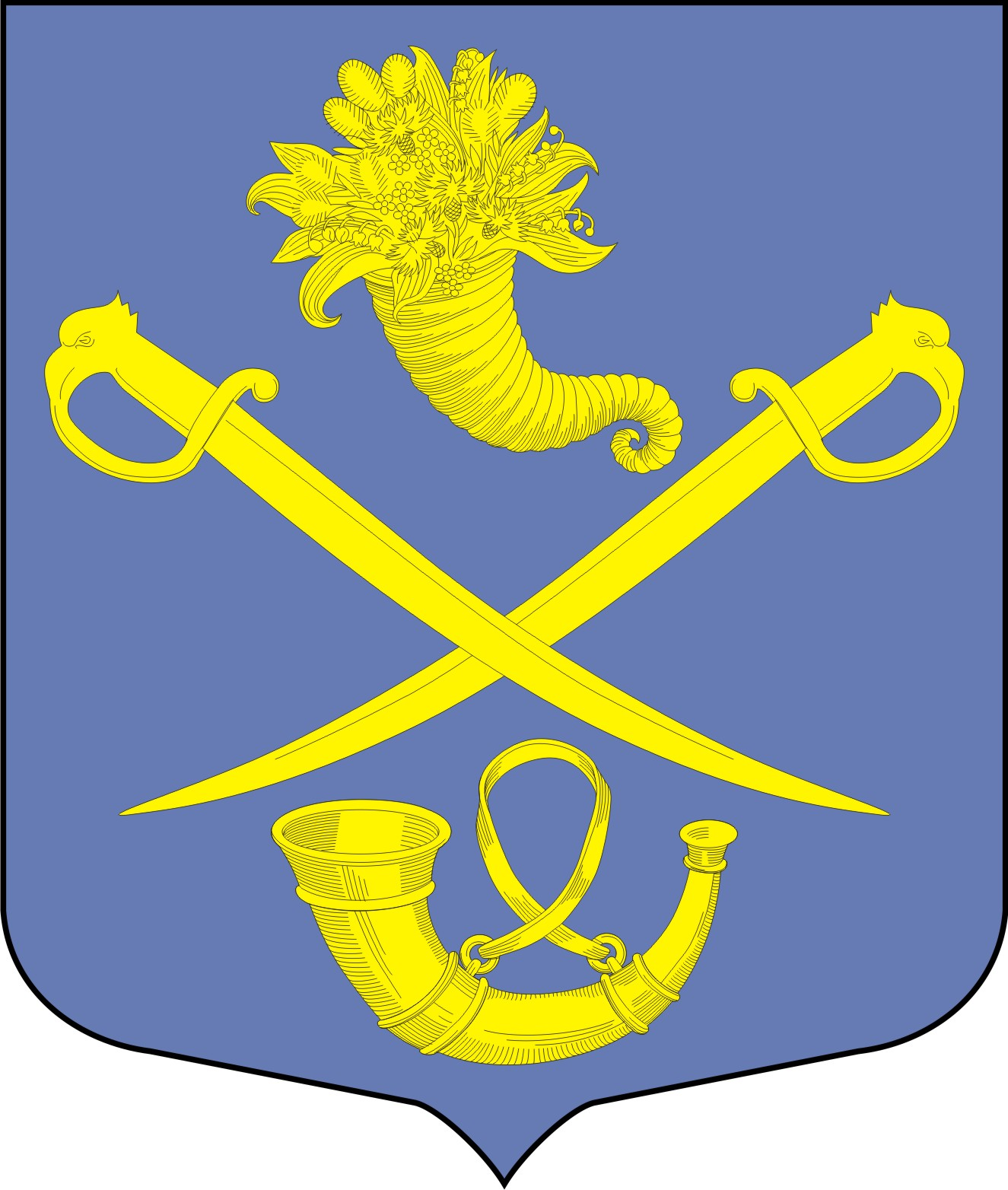 